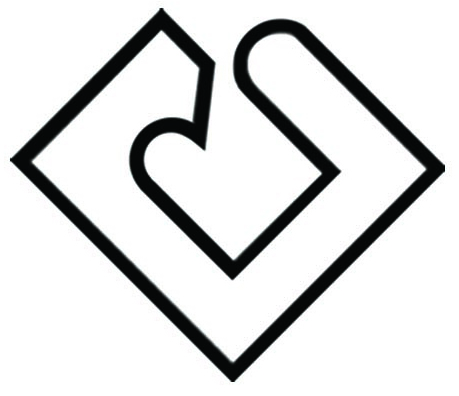   ثبت موقت نمرات در زمان اعلام شده توسط استاد  در سامانه آموزشی سما  رویت نمره توسط دانشجو  (و در صورت اعتراض ثبت آن توسط دانشجو در سامانه آموزشی سما)اعتراض وارد است : تغییر نمره اعتراض وارد نیست: ثبت نهایی نمرات توسط استاد در زمان تعریف شده   